คลิกตำแหน่งที่ต้องการใส่ Iconคลิกเลือกที่เครื่องมือ Images แล้วเลือก Images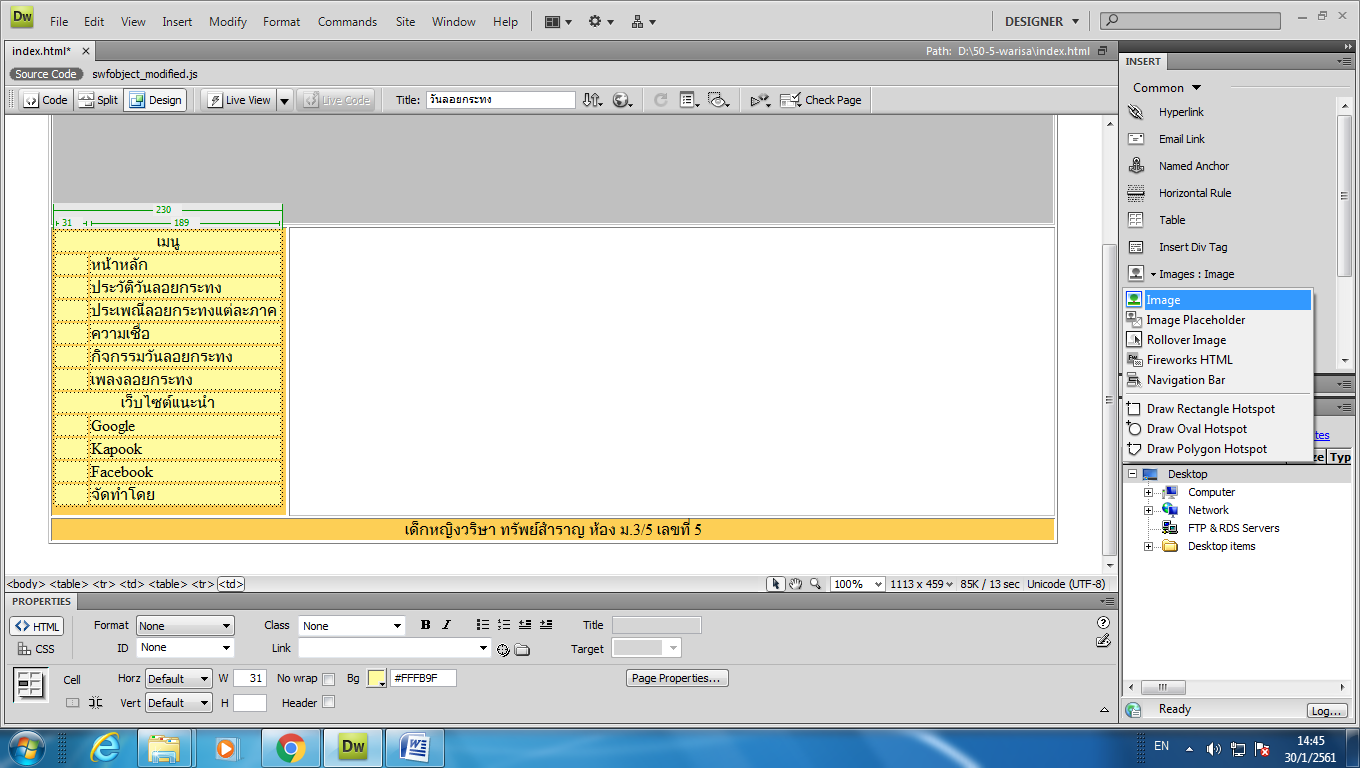 เลือกภาพ Icon ที่เตรียมไว้ จาก Folder images  ของนักเรียน แล้ว กด OK 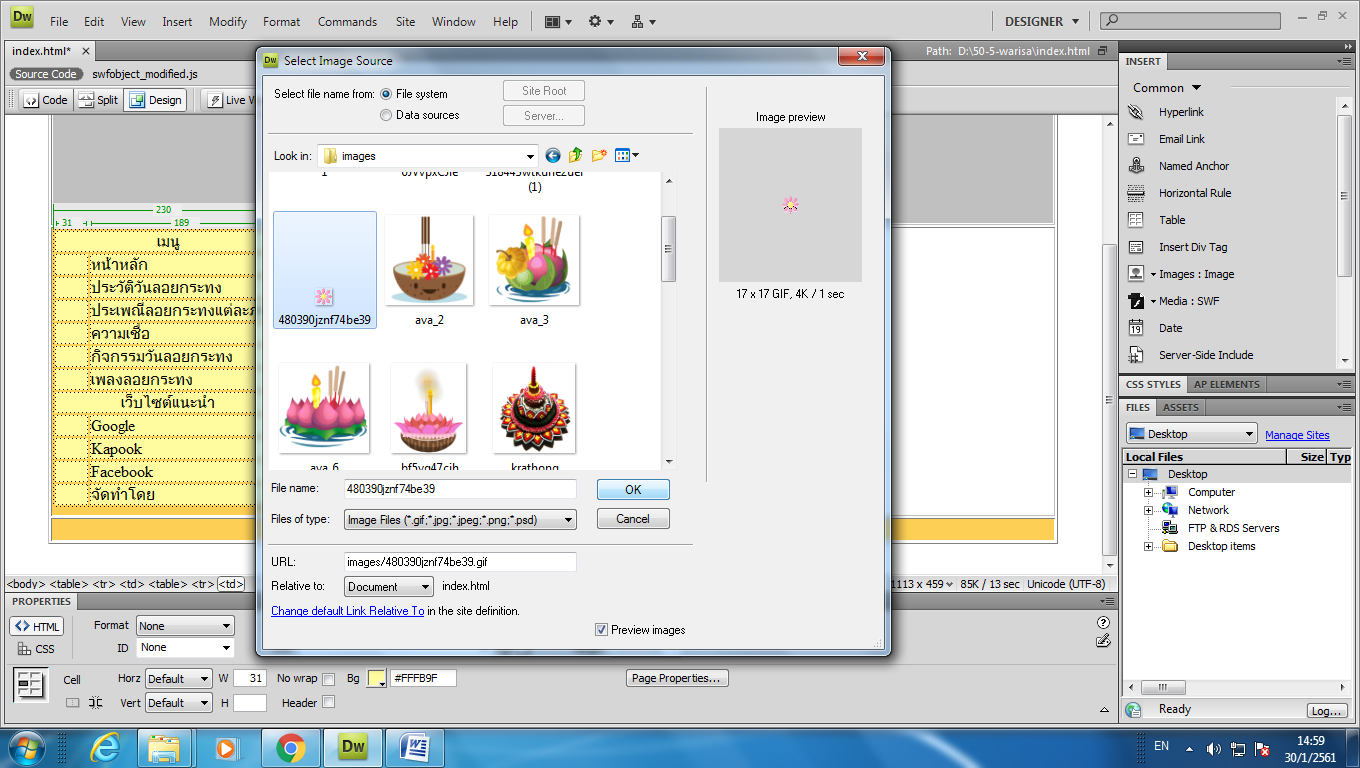 ทำการใส่ Icon ให้ครบ 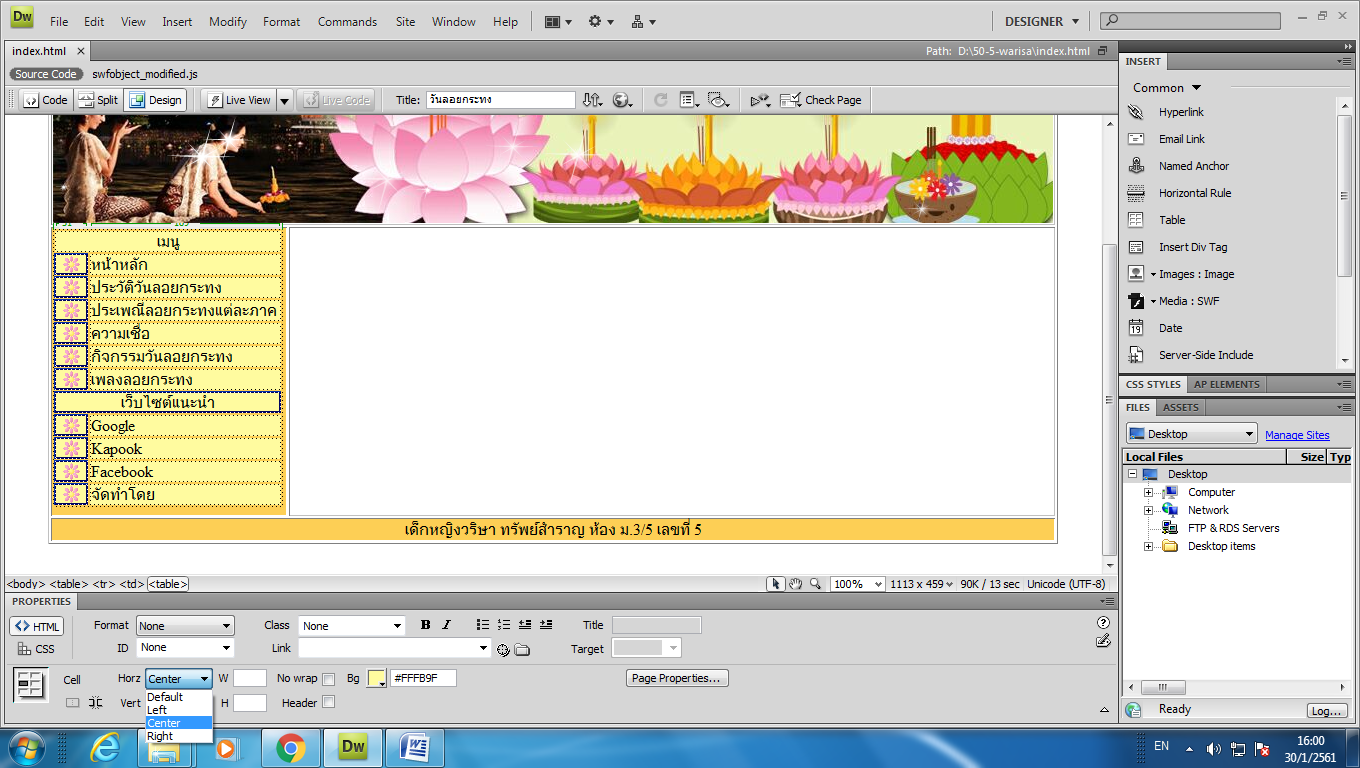 คลุมในช่องตารางดังภาพแล้วปรับตำแหน่ง  Icon ให้อยู่ในตำแหน่งตรงกลาง 